Name: _________KEY_______________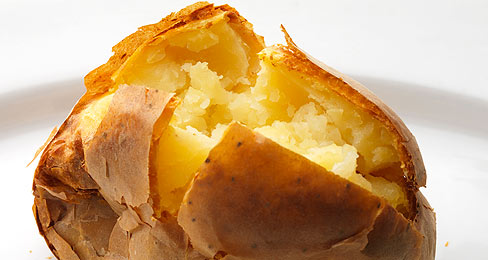 
Hot Potato IssueDirections: Read the article “Hot Potato Issue” and determine the meaning of the words listed in the chart.  Be sure to create a definition of the word and explain how you figure it out.What words did you notice in the reading that belonged to a word family?
1. Imposed, proposal, proposed	2. criticized, critic		3. amending, amendment		2. Look back in the paragraph under the subheading “Food Fight.”  Use context clues to try to decide what the word “restriction” means and then look it up in a dictionary and record the actual definition here.                                         The state of being kept in within certain limits																			Learning Targets:I know what common affixes and roots mean.I can use affixes and roots to help to figure out words.I can figure out the meaning of a word using context clues.I can make sure my guesses about a words meaning are correct by looking them up in a dictionary.WORDMEANINGEXPLANATIONStarchyDescribes something high in carbohydrates, like potatoesTry using context clues:Further in paragraph“And those starchy veggies that are high in carbohydrates would also…”AmendingchangingTry using context clues:After comma in sentenceImposedTo present a difficulty on something/someoneLower in the paragraph  it says “on” schoolspose: present a difficultyed: past tenseEncouragedTo have given support en: to put or to givecourage: support, confidenceed: past tenseWORDMEANINGEXPLANATIONProposedHaving presented a favored problem in the pastpro: favoringpose: present a problem, danger, or difficultyed: past tenseUnfairlyIn a way that is not according to rulesUn: notfair: according to rulesly: in a way or mannerAmendmentResult of changeamend: change (from earlier context clue)ment: condition or resultFlexibilityCapable of being able to bendflexible: able to bendity: capable ofAffordableAble to manage something due to financial meansafford: to manage due to financial meansable: capable of